Թվի գտնելը, երբ հայտնի է նրա մասը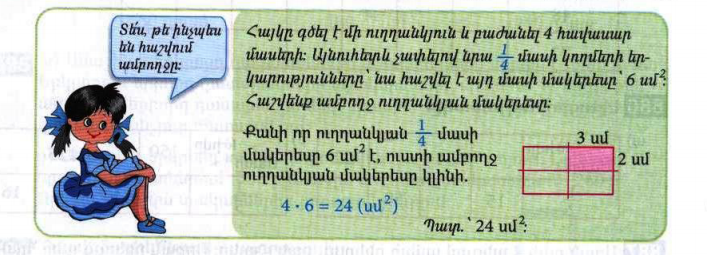 Դասարանական առաջադրանքներ 1․ Հաշվի՛ր հատվածի երկարությունը՝ գիտենալով, որ նրա մասը 12սմ է։ 5 x 12 = 602․ Գտի՛ր այն թիվը, որի․  = 120 = 1983․ Արտահայտի՛ր նշված միավորներով։ 4․ Ջրավազանում կա 800լ ջուր, որը կազմում է նրա տարողության   մասը։ Որքա՞ն է ջրավազանի տարողությունը։ 6 x 800 = 48005․ Խանութում եղած ձմերուկի  մասը, որը կազմում է 2տ450կգ, վաճառվեց։ Որքա՞ն  ձմերուկ կար խանութում։ 6․ Լրացրու աղյուսակը 7․ 7 տուփի մեջ կա 84 մատիտ։ Քանի՞ այդպիսի տուփ է օգտագործվել 1500 մատիտ տեղավորելու համար։ 84 : 7 = 121500 x 12 = 18008․ 450կմ ճանապարհի  մասը ավտոմեքենան անցավ 50կմ/ժ, իսկ մնացած մասը՝ 75կմ/ժ արագությամբ։ Որքա՞ն ժամանակ նա ծախսեց այդ ճանապարհն անցնելու համար։ 79․ Վերականգնի՛ր հավասարությունը։ 12կմ120մ = 10կմ900մ + 1կմ220մ 825մ48սմ = 833կմ58մ + 42մ90սմ206մ4դմ = 208մ12դմ - 2մ8դմ12սմ6մմ = 22սմ12մմ - 10սմ6մմ10․ Աստղանիշները փոխարինի՛ր այնպիսի թվանշաններով, որ ստանաս անհավասարություն։ 298 < 2997205 > 72005792 < 5799Տնային առաջադրանքներ 1․ Որքա՞ն է ամբողջ ճանապարհի երկարությունը, եթե նրա կեսը 125կմ է։2 x 125 = 2502․ Գտի՛ր այն թիվը, որի․  = 1003․ Արտահայտի՛ր նշված միավորներով։ 4․ Աննայի մտապահած թվի  մասը 20 է։ Ո՞ր թիվն է մտապահել Աննան։ 9 x 20 = 1805․ Ծիրանի այգին գրավում է ամբողջ հողատարածքի  մասը։ Որքա՞ն է հողատարածքի մակերեսը, եթե ծիրանի այգու մակերեսը 1600մ2 է։ 6 x 1600 = 96006․ Լրացրու աղյուսակը 7․ 105 աշակերտ պետք է մեկնեն շրջագայության։ Ամենաքիչը քանի՞ 11 տեղանոց ավտոբուս պետք է վարձեն նրանք։ Քանի՞ ազատ նստատեղ կավելանա։ 105 : 11 = 9(6մն.)Ազատ Նստատեղ Ավելացվող - 6Քանի Ավտոբուս - 98․ Ավտոմեքենան 2ժ ընթացավ 60կմ/ժ արագությամբ, ապա արագությունը ավելացրեց  մասի չափով, և անցավ ևս 2ժ։ Որքա՞ն ճանապարհ անցավ նա այդ 4ժամում։ 60 : 3 = 2060 + 20 = 802 x 60 = 1202 x 80 = 160120 + 160 = 2809․ Վերականգնի՛ր հավասարությունը։ 3կգ350գ + 19կգ900գ = 22կգ250գ7տ550կգ + 65տ = 72տ550կգ220տ5ց – 202տ7ց = 12տ8ց21ց20կգ – 3ց75կգ = 18ց45կգ10․ Աստղանիշները փոխարինի՛ր այնպիսի թվանշաններով, որ ստանաս անհավասարություն։ 72307 > 723006490 < 6491409554 < 4099154ՄասըԹիվը4824161286427236241812963Թիվը303410022Մասը30341002215175011Թիվը15016012580Մասը1501601258030402516